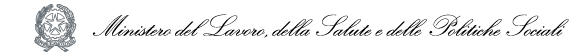 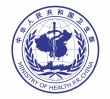 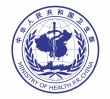 Master annuale di II livello(1.500 ore)Medicina Tradizionale Cineseintegrata con La Medicina Occidentale Programmazione Didattica:Sede Didattica Ospedale San Paolo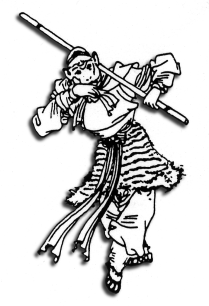   Le lezioni frontali verranno svolte:     Due \sabato\domenica al meseSabato mattina e pomeriggio (08,00\13,00-14,00\19,00)Domenica mattina (08,00\13,00)Il programma didattico è diviso in moduli:1) Metodologia di ricerca in MTC e in MO 2) Le basi storiche e filosofiche  della M.T.C. 3) Le basi della fisiologia in Medicina Cinese4) Etiologia e Diagnostica 5) Etica Deontologia e Legislazione 6) Clinica7) Farmacologia cinese Con l’Alto Patrocinioe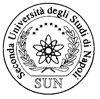 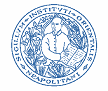 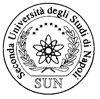 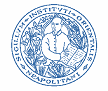 Master annuale di II livello(60 CFU) inMedicina Tradizionale Cineseintegrata con La Medicina OccidentaleDirettore Scientific: Prof. Francesco Attena Codirettore Scientifico: Prof. Luigia MelilloDirettore Didattico: Prof. Ottavio IommelliIn collaborazione con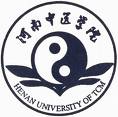 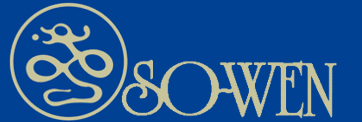 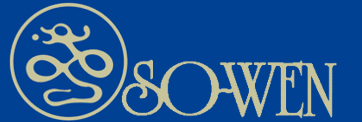 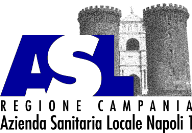 Napoli, anno accademico 2012\2013bando pubblicato il 12 marzo 2013aperte le iscrizioni fino al 12 maggio 2013